Электронный выпуск новостей о текущих конкурсах российских и международных фондов и программ(12) 2017СОДЕРЖАНИЕ:РФФИ. Конкурс проектов 2018 года фундаментальных научных исследований, проводимый совместно РФФИ и Государственным комитетом по науке Министерства образования и науки Республики Армения	3КНВШ. Конкурс грантов для студентов вузов, расположенных на территории Санкт-Петербурга, аспирантов вузов, отраслевых и академических институтов, расположенных на территории Санкт-Петербурга	5Открытый конкурс грантов 2017-2019 гг для визит-профессоров по программе 5-100 МФТИ	6Международные стипендиальные программы и гранты	8Конкурс 2017 года на получение стипендии Федерального канцлера Германии	8РФФИ. Конкурс проектов 2018 года фундаментальных научных исследований, проводимый совместно РФФИ и Государственным комитетом по науке Министерства образования и науки Республики АрменияРоссийский фонд фундаментальных исследований (РФФИ, Фонд) и Государственный комитет по науке Министерства образования и науки Республики Армения (ГКН МОН РА) объявляют Конкурс проектов 2018 года фундаментальных научных исследований.Код Конкурса – «Арм_а».Задача Конкурса – развитие международного сотрудничества в области фундаментальных научных исследований, финансовая поддержка проектов фундаментальных научных исследований, осуществляемых совместно учёными из России и Республики Армения.На Конкурс могут быть представлены проекты фундаментальных научных исследований, согласованно выполняемые физическими лицами из России и Республики Армения по следующим направлениям:01 - математика, механика и информатика;02 - физика и астрономия;03 - химия и науки о материалах;04 - биология и медицинские науки;05 - науки о Земле;07 - инфокоммуникационные технологии и вычислительные системы;08 - фундаментальные основы инженерных наук;09 - история; археология; этнография и антропология;10 - экономика;11 - философия, политология, социология, правоведение, науковедение (коды Классификатора РФФИ 11-100 – 11-400, 11-503, 11-504);12 - филология и искусствоведение;13 - психология, фундаментальные проблемы образования, социальные проблемы здоровья и экологии человека;14 - глобальные проблемы и международные отношения.Срок выполнения Проекта, представляемого на Конкурс, – 2 года.Физические лица – российские участники и армянские участники, согласовывают между собой содержание исследований и название Проекта и подают Проект на Конкурс, оформляя заявки на участие Проектов в конкурсе: российские участники Конкурса в Фонд, армянские – в ГКН МОН РА.Название Проекта должно быть одинаковым в заявках российских и армянских участников Конкурса.Заявка на участие Проекта в Конкурсе оформляется в информационной системе Фонда (КИАС РФФИ) и затем представляется в Фонд в печатной форме.Оформление заявок на участие проектов в Конкурсе в КИАС РФФИ проходит с 12 мая 2017 года до 17 часов 00 минут московского времени 12 июля 2017 года.Печатный экземпляр Заявки со всеми обязательными приложениями должен быть представлен в Фонд до 17 часов 00 минут московского времени 25 июля 2017 года.Подведение итогов Конкурса – IV квартал 2017 года.По итогам Конкурса Фонд выделяет грант на проведение работ по Проекту только в 2018 году.Решение о предоставлении гранта на следующий (второй) год выполнения Проекта Фонд будет принимать по результатам экспертизы отчёта о выполнении работ по Проекту в истекшем году.Фонд предоставляет грант на выполнение проекта только российским участникам.Проект может быть представлен на Конкурс физическим лицом или физическими лицами, объединившимися в коллектив численностью не более 10 человек. В состав коллектива физических лиц могут входить научные работники, аспиранты, студенты и работники сферы научного обслуживания.Членами коллектива могут быть граждане России и граждане других стран, имеющие вид на жительство в России. Лица, имеющие вид на жительство в России, должны состоять на учёте в налоговых органах и Пенсионном фонде России.При формировании коллектива следует учитывать, что при выполнении работ по Проекту, в случае его поддержки Фондом, изменения в составе коллектива не производятся в течение срока, на который предоставлен грант (в течение года).Срок окончания приема заявок: 12 июля 2017 г., 17:00.Полный текст объявления конкурса на сайте РФФИ: http://www.rfbr.ru/rffi/ru/contest/o_2040808КНВШ. Конкурс грантов для студентов вузов, расположенных на территории Санкт-Петербурга, аспирантов вузов, отраслевых и академических институтов, расположенных на территории Санкт-ПетербургаКомитет по науке и высшей школе проводит в 2017 году конкурс грантов для студентов вузов, расположенных на территории Санкт-Петербурга, аспирантов вузов, отраслевых и академических институтов, расположенных на территории Санкт-Петербурга (далее – конкурс).Основной целью конкурса является развитие научной деятельности молодежи.Конкурс проводится по следующим направлениям:·         гуманитарные науки;·         естественные и точные науки;·         технические науки;·         медицинские науки;·         культура и искусство.В качестве участников конкурса выступают подавшие заявки для участия в конкурсе (далее – заявки):-студенты, являющиеся гражданами Российской Федерации, возраст которых не превышает 35 лет, обучающиеся по очной форме обучения в вузах, расположенных на территории Санкт-Петербурга, осуществляющие научную, научно-техническую деятельность в вузах, расположенных на территории Санкт-Петербурга;-аспиранты, являющиеся гражданами Российской Федерации, возраст которых не превышает 36 лет, обучающиеся по очной форме обучения в вузах, отраслевых
и академических институтах, расположенных на территории Санкт-Петербурга, осуществляющие научную, научно-техническую деятельность в вузах, отраслевых
и академических институтах, расположенных на территории Санкт-Петербурга (далее - участники конкурса).Размер премии для студентов составляет 20 тыс.руб., для аспирантов – 50 тыс.руб. Каждый участник конкурса может подать не более одной заявки.Материалы, представленные в заявке, должны быть оригинальными. Использование участниками конкурса материалов, полученных другими исследователями, без соответствующей ссылки на источник (плагиат), а также повторное представление материалов, ранее подававшихся на конкурсы, проводимые Комитетом и вошедшие в число проектов победителей конкурсов, не допускается.Определение победителей конкурса осуществляется в следующем порядке:1.      После окончания приема заявок осуществляется их экспертиза.2.      Научный совет конкурса на основании результатов экспертизы заявок принимает решение об утверждении перечня претендентов на получение премии (далее – претендентов).3.      Перечень претендентов, утвержденный решением Научного совета, размещается
на официальном сайте Комитета по науке и высшей школе в сети Интернет.4.      Не позднее 1 октября 2017 года претенденты представляют отчеты о результатах выполнения проектов (далее – отчеты). Требования к представляемым отчетам устанавливаются Комитетом по науке и высшей школе и размещаются на официальном сайте Комитета по науке и высшей школе в сети Интернет одновременно с перечнем претендентов.5.      Осуществляется экспертиза отчетов на предмет соответствия результатов выполнения проектов заявкам.6.      Научный совет конкурса на основании результатов экспертизы отчетов принимает решение о победителях конкурса.7.      Решение о победителях конкурса утверждается Комитетом по науке и высшей школе.8.      Информация о победителях конкурса размещается на официальном сайте Комитета
по науке и высшей школе в сети Интернет.9.      Осуществляется выплата премий победителям конкурса в течение 30 дней после утверждения решения о победителях конкурса Комитетом по науке и высшей школе. Выплата премий осуществляется по реквизитам, указанным победителями конкурса в заявлениях для выплаты премии.Срок окончания приема заявок: 09 июня 2017 года (включительно).Объявление конкурса на сайте Комитета по науке и высшей школе: http://knvsh.gov.spb.ru/contests/view/199/ Открытый конкурс грантов 2017-2019 гг для визит-профессоров по программе 5-100 МФТИВ рамках реализации Программы 5-100 МФТИ проводит открытый конкурс грантов визит-профессоров. Ключевой целью Конкурса является привлечение ведущих российских и зарубежных ученых к научному руководству студентами, аспирантами и постдоками МФТИ.Гранты визит-профессоров выделяются действующим ученым, имеющим значительный опыт работы в ведущих российских и международных исследовательских центрах и университетах, для реализации совместного исследовательского проекта с любой из Физтех-школ.В рамках работ по гранту визит-профессор должен осуществлять научное руководство студентами или аспирантами МФТИ. В состав коллектива исполнителей гранта должны входить:со-руководитель научной группы, который в случае победы в Конкурсе трудоустраивается в МФТИ на условиях полной занятости, не более 7 студентов и/или аспирантов МФТИ.Победители Конкурса получают грант в размере до четырех миллионов рублей в год на 2017 - 2019 гг. Размер гранта определяется Конкурсной комиссией, и в 2018 - 2019 гг. может быть скорректирован по результатам работы визит-профессора в предшествующем году.Средства гранта могут быть потрачены на оплату труда визит-профессора, со-руководителя и обучающихся, а также на трансфер и проживание ведущего ученого и на компенсацию расходов на стажировки и участие научного коллектива в международных конференциях.Решение о выборе победителей Конкурса, а также об объеме выделяемого гранта принимается по результатам экспертизы заявок Конкурсной комиссией с привлечением руководства Физтех-школ и Центров МФТИ.Заявки оцениваются по следующим критериям:квалификация и опыт ведущего ученого,наличие поддержки со стороны Физтех-школы, в рамках которой будет реализовываться исследовательский проект;степень использования существующей инфраструктуры вуза для проведения научных исследований;уровень публикационной активности ведущего ученого и членов коллектива:обоснование запрашиваемого размера финансовой поддержки по Программе 5-100.В Конкурсе не могут принимать участие обладатели действующих грантов Правительства Российской Федерации для государственной поддержки научных исследований, проводимых под руководством ведущих ученых в российских вузах и научных организациях (Постановление Правительства Российской Федерации от 9 апреля 2010 г. №220), а также ученые, состоявшие в трудовых отношениях с МФТИ с 01.01.2016 г.Заявки на участие в Конкурсе подаются в электронном виде в формате .pdf (Формы 1 и 2) и .pdf или .doc (Формы 3-5) на электронный адрес labs_5top100@mipt.ru Срок окончания приема заявок:  30 июня 2017 года Извещение о проведении конкурса и конкурсная документация размещены на сайте https://mipt.ru/science/5top100/50_labs/konkurs-dlya-vizit-profesorov.php?bitrix_include_areas=Y&clear_cache=Y Международные стипендиальные программы и грантыКонкурс 2017 года на получение стипендии Федерального канцлера ГерманииФонд им. Александра фон Гумбольдта объявляет конкурс на получение стипендии Федерального канцлера для будущих руководителей из Российской Федерации.Заявку на участие в этой стипендиальной программе, находящейся под патронажем Федерального канцлера, могут подавать молодые специалисты с высшим образованием (по меньшей мере, со степенью бакалавра или сравнимой с ней степенью), получившие сразу же после этого первый профессиональный опыт и проявившие уже в начале своей карьеры ярко выраженные лидерские качества. Фонд обращается к представителям всех профессиональных групп и академических специальностей, особенно к представителям гуманитарных и общественных наук.Стипендиаты программы Федерального канцлера из пяти стран – Российской Федерации, США, Китайской Народной Республики, Бразилии и Индии осуществляют во время своего пребывания в Германии проект в выбранной ими организации (на предприятии, в администрации, в вузе или в редакции СМИ), получают возможность наладить контакты друг с другом, а также познакомиться с важными учреждениями и научно-исследовательскими организациями Германии.В долгосрочной перспективе целью программы является укрепление германо-российских связей за счет предоставления будущим руководителям возможности пребывания в Германии на одном из ранних этапов карьеры и привлечения их в качестве посредников между двумя странами в области экономики, науки, политики и общественной жизни.Срок окончания приема заявок: до 15 сентября 2017 годаПодробную информацию о программе на английском и немецком языках Вы найдете на сайте, где можно зарегистрироваться для заполнения электронной формы заявки: www.humboldt-foundation.de/BUKAУважаемые коллеги!Перед отправкой заявки на любой конкурс, ее необходимо зарегистрировать в Информационно-аналитическом отделе Управления научных исследований у Екатерины Алексеевны Богдановой.Подробную информацию о конкурсах, конкурсную документацию, консультации по оформлению заявок Вы можете получить в информационно-аналитическом отделе Управления научных исследований (5 корпус, комн. 303)Информация о конкурсах, грантах, стипендиях, конференциях размещена на веб-странице РГПУ им. А.И. Герцена по ссылке:http://www.herzen.spb.ru/main/nauka/1319113305/Предыдущие номера электронного выпуска Вы можете найти на нашем сайте по адресам:http://mnpk.herzen.spb.ru/?page=metodicsConsalting  или http://www.herzen.spb.ru/main/nauka/1319113305/1319194352/ РГПУ им. А.И. Герцена,Управление научных исследований«Информационно-аналитический отдел»,Тел: 36-44, 36-46E-mail: iao@herzen.spb.ru2017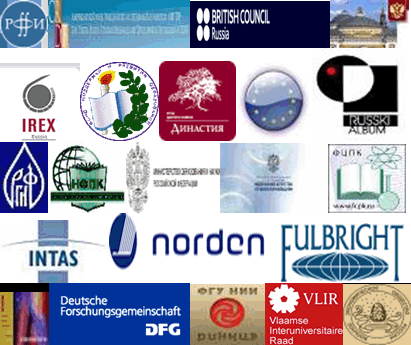 КОНКУРСЫ РОССИЙСКИХ И МЕЖДУНАРОДНЫХ ФОНДОВ И ПРОГРАММ